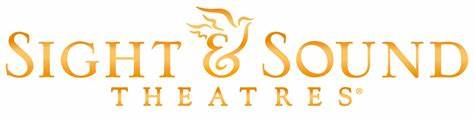 ‘Moses’Date: 	Thursday July 13th, 2023Itinerary:	Arrive at church 7:30am		Show at Sight & Sound		Lunch at Shady Maple SmorgasbordReturn to church approx. 7:00pmCost: 	Adult: $144.83		Child (age 4-10): $99.96There are no Senior ticketsWe will be joined by members from Christ Presbyterian and Stroudsburg Presbyterian!   There are only 55 to seats, the first signed up and paid are the first to go.  If we get a lot more who want to go, we will look into the possibility of a and bus.Please don’t let the cost discourage you! If finances are an issue, please talk to Pastor Nikki or Wendy Emery (610)393-8338 (Event Coordinator)Sign up will be available as of next week! Please sign up by April 30th, 2023